Box Clever Income and Expenditure Sheet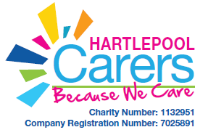 COMING INAmount(Ensure all figures are in either weekly or Monthly amounts) WagePIPDLAAttendance AllowanceCarers AllowanceUniversal CreditESATax CreditsHousing BenefitChild BenefitChild MaintenanceOtherOtherTOTAL INCOMEGOING OUTAmount (Ensure all figures are in either weekly or Monthly amounts)Mortgage/Rent including rent top upBedroom TaxCouncil TaxGasElectricWaterCar FinanceCar TaxCar InsurancePetrol/DieselHouse InsuranceTV LicenceInternetLandline BillTV extras i.e. Sky/Virgin etcMobile PhoneDebt RepaymentsChild MaintenancePensionOther InsurancesPetsGroceriesHobbiesChild CareCareLoan RepaymentsFuneral PlanTOTAL OUTGOINGTOTAL INTOTAL OUT MONTHLY DISPOSABLE / DEFICIT / BALANCE